9. feladatlap: Mennyire vasas az ivóvíz?Módszertani útmutató1. Téma: A víz, a természetes vizek összetétele, az ivóvíz minősége, a vas és vegyületei (gyakorló óra)2. Felhasználás: 8. osztály, 45 perces tanóra3. Szükséges előzetes ismeretek:A kémiailag tiszta víz.A természetes vizek összetétele.Vízszennyezések.Víztisztítás.Színváltozással járó kémiai reakciók.Színtelen és színes oldatok.Az oldatok töménysége (koncentrációja).Az oldatok hígításával kapcsolatos számítások.Mértékegységek átváltása.A vas és kémiai tulajdonságai, reakciói.4. Célok:A jelen feladatlap elsődleges célja az, hogy bemutassa, ha az oldatok valamely tulajdonsága arányos az adott összetevő koncentrációjával, akkor egy ismeretlen töménységű oldat koncentrációja meghatározható.További cél az, hogy fölhívja a tanulók figyelmét arra, hogy Magyarországon a palackos ivóvíz vásárlása és a csapvíz otthoni „tisztítása” fölösleges.A feladatlappal a megfigyelőkészség, a kísérletezéshez használt gyakorlati készségek és a logikus következtetésekre képes gondolkodás fejlesztése is megvalósítható.A 2. típusú feladatlapot megoldó tanulók esetében az oldatsorozat segítségével történő koncentráció-meghatározáshoz tervezett kísérlet lépéseinek utólagos megértése is cél. A 3. típusú feladatlapot megoldó tanulókat pedig rá kell vezetni arra, hogy hogyan lehet egy ilyen kísérletet megtervezni.5. Tananyag:Ismeret szintA természetes vizek nem kémiailag tiszta vizek, hanem oldatok.Az ivóvíz is oldat.Az ivóvíz összetételét a hatóságok szigorú szabványok szerint folyamatosan ellenőrzik.A szabványvizsgálatokat minden hatóság azonos előírások (receptek) alapján végzi.A vas(III)ionok és a tiocianátionok (régies néven „rodanidionok”) reagálnak egymással, és mélyvörös színű vegyület keletkezik.Megértés szint: A magyar ivóvízszabványok szigorúak, és ezek betartását az illetékes hatóságok folyamatosan ellenőrzik, ezért fölösleges palackozott ivóvizet vásárolni vagy a csapvizet otthon tisztítani. A palackozott ivóvíz fogyasztása (annak szállítása, ill. a hulladékként keletkező rengeteg üres PET palack miatt) rendkívül környezetterhelő hatású.Ha az ivóvízben akár csak egyetlen szennyező anyag koncentrációja meghaladja az előírt határértéket, akkor a hatóságok megtiltják annak az ivóvízhálózatba való beengedését.A kémia és a kémikusok munkája a hétköznapi életünk minőségét is javítja. Az ivóvíz összetételét és élettani hatását is rendszeresen vizsgálják. Így tudják kiszűrni az ivásra nem alkalmas vizet.A színes oldatok koncentrációja és színintenzitása (a szín mélysége) között egyenes arányosság áll fenn. Minél nagyobb a koncentráció, annál erősebb a szín. [A konkrét példa esetében: minél nagyobb a víz vas(III)ion-koncentrációja, a feleslegben levő tiocianátionok hatására, annál több vas(III)-tiocianát képződik, így annál sötétebb vörös lesz az oldat.] Ennek az összefüggésnek a segítségével a színintenzitás alapján, adott ismeretlen koncentrációjú színes oldat koncentrációja meghatározható.Adott anyagmennyiségű vas(III)ion a neki megfelelő anyagmennyiségű tiocianátionnal reagál. A mennyiségi arányokat a kémiai reakció egyenlete írja leAlkalmazás szint:Az oldatok összetételének megadása (tömegkoncentráció dimenziójú mértékegységekben).A mértékegységek átváltása (mg/cm3-ről mg/10 cm3-re és mg/dm3-re).Az oldatok hígításával kapcsolatos számítások. Az ivóvízszabványban szereplő határérték fogalmának alkalmazása a vizsgált víz minősítésekor.Az „egyszerre csak egy paramétert változtatunk” elv alkalmazása a 2. típusú feladatlapot megoldó tanulók esetében a meghatározás elvének utólagos megértésére.Magasabb rendű műveletek:A 3. típusú feladatlapot megoldó tanulók esetében az „egyszerre csak egy paramétert változtatunk” elv alapján a kísérletsorozat megtervezése egy komplex természettudományos probléma megoldása érdekében.6. Módszertani megfontolások:Ennek a feladatlapnak a megoldásakor példát láthatnak a tanulók az olyan mennyiségi meghatározások elvére, amelyeket például az ivóvíz tisztaságának ellenőrzésére is használnak. Az ilyen mérések során ismert töménységű (koncentrációjú) oldatokból álló sorozatot (ún. „kalibrálósor”-t) készítenek. Az ismert koncentrációjú oldatsorozat valamely, a koncentrációval arányos tulajdonságát megmérve fölveszik a „kalibrációs görbé”-t. Az adott tulajdonságot megmérve a kalibrációs görbéről leolvasható az ennek megfelelő koncentráció-tartományba eső, de ismeretlen töménységű oldat koncentrációja. Ezt az elvet nagyon gyakran alkalmazzák műszeres mérések esetében is. Természetesen 8. osztályban ennek a módszernek csak a jelentősen egyszerűsített változata alkalmazható. Jelen esetben a félkvantitatív meghatározás azon alapul, hogy a vas(III)ionok tiocianátionokkal alkotott vegyületének (ill. komplex ionjának) vörös színe annál intenzívebb, minél töményebb az oldat vas(III)ionokra nézve.A feladatlapokon leírt módszer az egyszerű színintenzitás-összehasonlításon alapul. Ez a „kolorimetria” őse, és a színes anyagok közelítő mennyiségi meghatározására alkalmas. A mérés elve tehát nagyon egyszerű: az adott oldat színe annál sötétebb, minél nagyobb a koncentrációja (vagyis minél töményebb az oldat a színes vegyületre nézve). A különböző, adott töménységű oldatokból sorozatot készítve, az ismeretlen koncentrációjú oldat színét a sorozat tagjainak színével összehasonlítva, közelítőleg meghatározható az ismeretlen oldat koncentrációja. Ezt az összefüggést kell megérteniük az 1. és a 2. típusú feladatlapot megoldó tanulóknak, és ezt az összefüggést kell fölhasználniuk a 3. típusú feladatlapot megoldó tanulók csoportjainak a kísérlet megtervezésekor. A megtervezett kísérlet során a diákok tetszés szerinti hígításokat készíthetnek, de a meghatározás nyilvánvalóan annál pontosabb, minél egyenletesebben sikerül ezekkel lefedni az vizsgálandó koncentrációtartományt, ill. minél jobban megkülönböztethetők egymástól a színsötétségek. A kalibrációs oldatsorozat rendszerint páratlan számú oldatból áll. Ezért kapnak a tanulócsoportok összesen 5 kémcsövet, amelyek közül a 3. típusú feladatlapot megoldók esetében 3 kémcsövön nincs jelölés sem.A tanulókban tudatosítani kell, hogy a kísérletek során a vasmintákhoz adott kálium-tiocianát oldatmennyiség minden esetben – a vasionokkal maradék nélkül reagáló mennyiséghez képest – fölös mennyiségű tiocianátiont tartalmaz, tehát a keletkezett vas(III)-tiocianát mennyiségét minden esetben a mintákban levő vas(III)ion-koncentrációja határozza meg. A 2. típusú feladatlapokat megoldó tanulók figyelmét utólag, a 3. típusú feladatlapokat megoldókét pedig már a kísérlettervezési fázis előtt föl kell hívni arra, hogy a kísérletek megtervezésekor a fönti megfontolásokon kívül az „egyszerre csak egy tényezőt változtatunk” elvet is használjuk. Az egyes kémcsövek tartalma ugyanis kizárólag a vas(III)ion-koncentrációjában különbözik, tehát csak ez változik, vagyis ez az ún. „független változó”. A függő változó pedig a keletkező oldat színárnyalatának mélysége, ami kizárólag az oldat vas(III)ion-koncentrációjától függ. Matematika szakos kollégánk tanácsára azonban a „független változó” és a „függő változó” fogalma explicite nem szerepel a feladatlapon, csak körülírt formában. Érdemes az osztály matematika tanárával egyeztetni arról, hogy ismerik-e már a tanulók ezeket a fogalmakat, mert ha igen, akkor természetesen alkalmazhatók a kísérletek eredményének megbeszélésekor a 2. és a 3. típusú feladatlapokat megoldó osztályokban/csoportokban.Az „egyszerre csak egy tényezőt változtatunk” elven túl ebben a feladatlapban szerepel egy másik, a természettudományos vizsgálatok során általánosan alkalmazott elv is: egy ismeretlent egy szándékosan készített ismert anyaggal (rendszerrel), ill. annak egy ismert jellemzőjével hasonlítunk össze. Ugyanez az elv használható pl. a szilárd anyagok olvadáspontjának mérésekor, amikor egy szerves preparatív munka termékének tisztaságát úgy ellenőrzik, hogy mennyire van közel az olvadáspontja az irodalmi értékhez.Az ismeretlen vas(III)ion-koncentráció meghatározásának gondolatmenete: Adott vas(III)ion-koncentrációjú oldatokat fölöslegben lévő tiocianátionnal reagáltatva egy oldatsorozatot hozhatunk létre. Ebben adott vas(III)ion-koncentrációhoz adott mélységű (intenzitású) vörös szín tartozik. Az ismeretlen vas(III)ion-koncentrációjú oldatot is fölöslegben lévő tiocianátionokkal reagáltatjuk, az oldatsorozat tagjaival megegyező eljárás alapján. Ha a vörös szín megjelenése után az oldatsorozatban van kb. ugyanolyan színintenzitású oldat, akkor annak a vas(III)ion-koncentrációja kb. megegyezik az ismeretlen oldat vas(III)ion-koncentrációjával. Ha az ismeretlen oldat színintenzitása az oldatsorozat két tagjának színintenzitása közé esik, akkor az ismeretlen oldat koncentrációja is az oldatsorozat azon két tagjának koncentrációi között van.Az ivóvíz vastartalmának (helyesebben: vasion-tartalmának) szabványos meghatározása tényleg a fenti – a koncentrációra érzékeny és a vas(III)ionra jellemző – színreakción alapul. A tanulóknak nem kell tudni a módszer nevét, de a valóságban a szabad szemmel történő összehasonlítás helyett a sokkal érzékenyebb műszeres (spektrofotometriás) módszert használják. A szabvány szerinti meghatározás menetét az is bonyolultabbá teszi, hogy annak során az oldat Fe2+-ionjait is Fe3+-ionokká oxidálják. A különböző, ismert Fe3+-ion-koncentrációjú oldatok fölös mennyiségű tiocianátiont tartalmazó oldattal történő reagáltatásával készült sorozat tagjait fotometrálva koncentráció-abszorbancia kalibrációs görbét vesznek föl. Majd az ismeretlen Fe3+-koncentrációjú oldatok abszorbanciáját megmérve, a kalibrációs görbéről annak koncentrációja leolvasható. (Az abszorbancia a fényintenzitás csökkenésre jellemző mennyiség.) Mindez természetesen csak háttérinformációként szolgál a tanár kollégák számára, a diákoknak elég annyit tudni erről, ami a feladatlapon szerepel.A kísérletsorozat végén a tanulóknak össze kell vetniük az ismeretlen vízminta általuk meghatározott vasion-tartalmát az ivóvízszabványban megengedett határértékkel. Ennek alapján minősíteniük is kell a vízmintájukat, hogy alkalmas lenne-e emberi fogyasztásra. A jelen meghatározás természetesen csak modellezi a minősítés folyamatát. Érzékenysége és pontossága a szabványvizsgálaténál sokkal kisebb, ezért csak olyan mesterséges vízminták adhatók ismeretlenként, amelyek alkalmatlannak fognak bizonyulni az ivóvízként való felhasználásra.Az ivóvíz vastartalmának megengedett határértéke vas(III)ionra 200 μg/liter, vagyis mintegy 0,2 mg/dm3, azaz 0,2 μg/cm3. Házi feladatként (vagy ha van rá idő, akkor még a tanórán) a tanulók ki is számolhatják, hogy az általuk mért koncentráció hányszorosa ennek. Ezáltal a mértékegységek átszámítását is gyakorolják.Az ivóvíz minőségét meghatározó magyar szabvány tényleg nagyon szigorú, és a hatóságok gondosan őrködnek a betartásán. Ezt is tudatosítani kell az órán a diákokban. Ki kell használni az alkalmat a kémikusok és a kémiát alkalmazó hatósági laboratóriumok iránti bizalom növelésére, valamint (az ivóvíz, ill. házi víztisztító-berendezések vásárlása révén történő) fölösleges pénzkidobás és környezetszennyezés megelőzésre. Tudatosítani kell a tanulókban, hogy a laboratóriumban dolgozók képzettsége és tapasztalata, valamint a műszerek, a vegyszerek, a körülmények és a szabvány, azaz az egész folyamat minőségbiztosítása garantálja az eredmény megbízhatóságát.Ha a tanulók számára a „vas(III)ion” típusú jelölés ismeretlen, és a tanár megítélése szerint ez zavarná őket a feladatok megoldásában, akkor érdemes ezeket „Fe3+-ion”-ra cserélni a feladatlap kinyomtatása előtt.7. Technikai segédlet:Anyagok és eszközök a tanulókísérletekhez (csoportonként):kálium-tiocianát-oldat (kálium-rodanid-oldat), 7,76 g KSCN/100 cm3, 0,800 mol/dm3 (vagy ennek megfelelő anyagmennyiség-koncentrációjú ammónium-tiocianát-oldat, azaz ammónium-rodanid-oldat, 6,08 g NH4SCN/100 cm3)1,0 mg Fe3+/cm3 [0,72 g Fe(NO3)3•9H2O/100 cm3 vagy 0,50 g FeCl3•6H2O/100 cm3] töménységű oldat0,050 mg Fe3+/cm3 töménységű vas(III)ionoldat, ami 1,0 mg Fe3+/cm3 töménységű oldatból húszszoros hígítással készüla tanulók számára ismeretlen töménységű vas(III)-klorid-oldat (az „X” jelű kémcsőben)desztillált víz vagy ioncserélt vízfőzőpohár, 25-100 cm3-es, 3 dbcseppentő vagy Pasteur-pipetta, 3 dbkémcsőállványkémcső, 6 dbmérőhenger, 10 cm3-es, 2 db (vagy osztott pipetta, 10 cm3-es, 2 db)alkoholos filctoll(védőkesztyű)(védőszemüveg)Megjegyzés: A cseppentők és a mérőhengerek 3 db 10 cm3-es műanyag fecskendővel helyettesíthetők.ElőkészítésAz érdeklődés fölkeltésére a diákok az előző órán házi feladatként kaphatják, hogy nézzék meg a vas(III)ionok és a kálium-tiocianát reakciójáról készült videót („Bleeding iron”, azaz „Vérző vas” címmel), amely a következő linken található: https://www.youtube.com/watch?v=IzHV6Lmz3DE (2017. 07. 22.). Ezen megfigyelhetik a keletkező oldat színét. A vas savas közegben hidrogén-peroxiddal végzett oxidációjának teljes (az oxidációs számok változása alapján történő) értelmezése azonban természetesen csak idősebb tanulók esetében lehetséges.A vas(III)ionoldat (1,0 mg Fe3+/cm3) készülhet vas(III)-nitrátból [0,72 g Fe(NO3)3•9H2O/100 cm3] vagy vas(III)-kloridból is [0,50 g FeCl3•6H2O/100 cm3]. A kristályos vas(III)-klorid ugyan higroszkópos, de a fenti bemérésekkel készült oldatok használata a tapasztalatok szerint közel azonos eredményre vezet. A lényeg az, hogy a KSCN-oldat hozzáadása után az 1-9 jelű kémcsövekben lévő oldatoknak egymástól szabad szemmel is jól megkülönböztethető színintenzitásúaknak, és a tanári változatban lévő fényképen láthatókhoz nagyon hasonlónak kell lennie. Ha ez nem így történik a kipróbálás során [pl. a szilárd vas(III)-klorid magas víztartalma miatt], akkor további vas(III)-kloridot kell föloldani a vas(III)-klorid-oldatban annak érdekében, hogy kb. a tanári útmutatóban szereplő fényképen látható színű oldatok keletkezzenek a kísérletek elvégzésekor. Vagy éppen további hígításra lehet szükség, ha a KSCN-oldat hozzáadása után az oldatok túl sötét színűek. A vas(III)-klorid-oldat hidrolízisét sósavval lehet visszaszorítani (óvatosan, a zavarosodás megszűnéséig).A 7,76 g KSCN/100 cm3 töménységű oldat 0,80 mol/dm3 koncentrációjú. Ez a kísérletek során a kémcsövekben lévő oldatokban tízszeresre hígul (0,080 mol/dm3). Az 1,0 mg Fe3+/cm3oldat töménysége 1,0 g Fe3+/dm3, vagyis 0,018 mol/dm3 koncentrációnak felel meg. A húszszorosra hígított, 1,0 mg Fe3+/cm3oldat töménysége 0,050 g Fe3+/dm3, vagyis 0,00090 mol/dm3, azaz 9,0x10-4 mol/dm3. Ez az oldatsorozat legtöményebb oldatában (ami a „9” jelű, amelyben 9 cm3 0,050 mg Fe3+/cm3 oldatot hígítanak a tanulók 10 cm3-re a KSCN-oldat hozzáadásakor) 0,00080 mol/dm3, azaz 8,0x10-4mol/dm3-re hígul. A KSCN tehát még ebben (a Fe3+-ionra legtöményebb) oldatban is nagy fölöslegben van. Ez azért fontos, mert a komplexképződési egyensúlyt a tiocianát-fölösleggel gyakorlatilag teljesen el kell eltolni a termékképződés irányába.Ha egyszerű szemcseppentőket teszünk a tálcákra, akkor azokon alkoholos filccel meg kell jelölni, meddig kell bennük fölszívni a folyadékot, hogy 1 cm3 térfogatú legyen. A műanyag Pasteur-pipetta egy olyan műanyag cseppentő, amelyen 0,5 cm3-ként beosztások is vannak. Ezen is érdemes lehet azonban az 1 cm3 jelet alkoholos filccel megjelölni.A tálcát úgy kell kiadni, hogy a három cseppentőt eleve bele kell helyezni a Fe3+-oldatba, a KSCN-oldatba, illetve a desztillált vízbe. Ezek segítségével tudják könnyen kimérni a tanulók az 1 cm3-nyi térfogatokat, illetve szükség esetén a mérőhengerekben beállítani a vas(III)ionoldat, illetve a desztillált víz folyadékszintjét. Érdemes osztályszinten bemutatni ennek módját már az 1. Kísérlet előtt, a 9 cm3 vas(III)ionoldat kimérésén. Az oldat főzőpohárból való öntése után a folyadékszint a 9 cm3-t mutató jel alatt legyen. Utána a cseppentőből cseppenként kell adagolni az oldatot a mérőhengerbe addig, amíg folyadékszintet (a meniszkuszt) a 9 cm3-es jel éppen alulról érinti. Máskülönben a tanulók számára nagy nehézséget jelenthet a térfogatok pontos kimérése. Alternatív megoldás lehet az, ha az oldatok és a desztillált víz térfogatát műanyag fecskendőkkel mérik ki a diákok. Ekkor csoportonként 3 db 10 cm3-es műanyag fecskendőre van szükség (viszont nem kell sem cseppentő, sem mérőhenger). A fecskendőket eleve a Fe3+-oldatba, a KSCN-oldatba, illetve a desztillált vízbe kell tenni a csoportok számára kiadott tálcán, és a feladatlapot is ennek megfelelően kell átfogalmazni a kinyomtatás előtt.Ismeretlenként (az „X” jelű kémcsőben) a csoportok kaphatnak azonos vagy különböző Fe3+-ion-tartalmú oldatokat is. Ezeknek a töménysége a „9” jelű és az „1” jelű oldaté közé essen. Lehet az oldatsorozat tagjaival megegyező koncentrációjú vas(III)ionoldatokat is kiadni (pl. 3 cm3 0,050 mg Fe3+/cm3 oldat + 6 cm3 desztillált víz), vagy pedig olyanokat, amelyek töménysége éppen az oldatsorozat tagjainak koncentrációja közé esik (pl. 2 cm3 0,050 mg Fe3+/cm3 oldat + 7 cm3 desztillált víz). Természetesen ez utóbbi esetben (mint az előbbiekben is) csak becsülhető a vas(III)ionok koncentrációja.A tanulóknak tisztában kell lenniük ennek a módszernek a korlátaival. A végtérfogat mindegyik ismeretlen esetében 9 cm3 legyen, hogy ahhoz 1 cm3 KSCN-oldatot adva, az ismeretlen is éppen 10 cm3-re híguljon. A tanárnál az órán legyen kéznél az a jegyzet, hogy melyik csoport milyen töménységű vas(III)ionoldatot kapott. Így amikor egy csoport bediktálja a kapott eredményét, a tanár rögtön meg tudja mondani, hogy az helyes-e (vagy milyen közel esik a valódi értékhez).Állás közben a híg Fe3+-oldat hidrolizál, és a lecsökkent Fe3+-koncentráció miatt a KSCN hozzáadása után színek nem lesznek szép vörösek, csak halványabbak, sőt sárgásak. Meg lehet próbálni a savas hidrolízist sav hozzáadásával visszaszorítani. (Célszerűen a Fe3+-só anionjának megfelelő savval.) Azonban a legbiztosabb az, ha a hígított Fe3+-oldatot frissen készítjük.Ideális fölszereltség esetén az előkészítéshez az 1. és a 2. típusú feladatlapokat megoldó csoportok számára szükséges anyagok és eszközök az alábbi fényképen láthatók: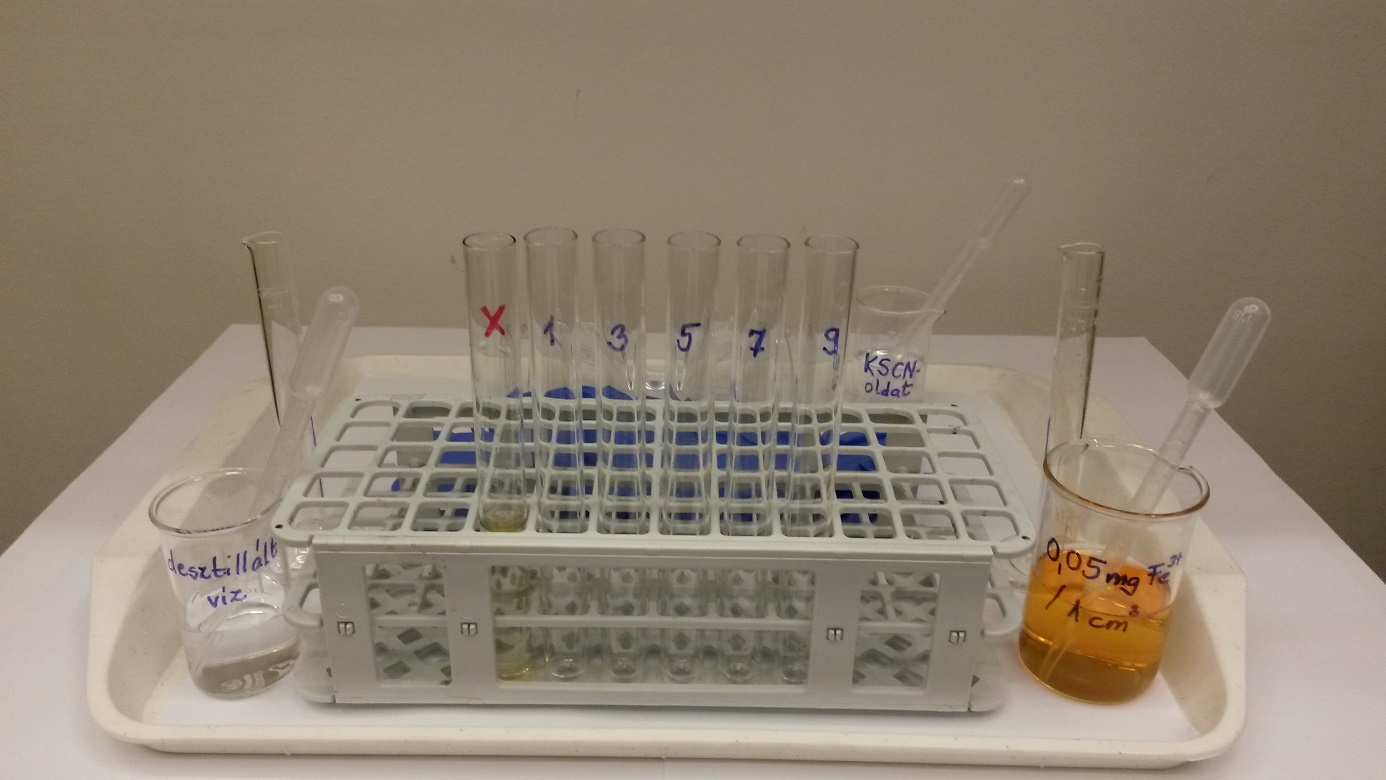 Ideális fölszereltség esetén a 3. típusú feladatlapokat megoldó csoportok számára szükséges anyagok és eszközök az alábbi fényképen láthatók: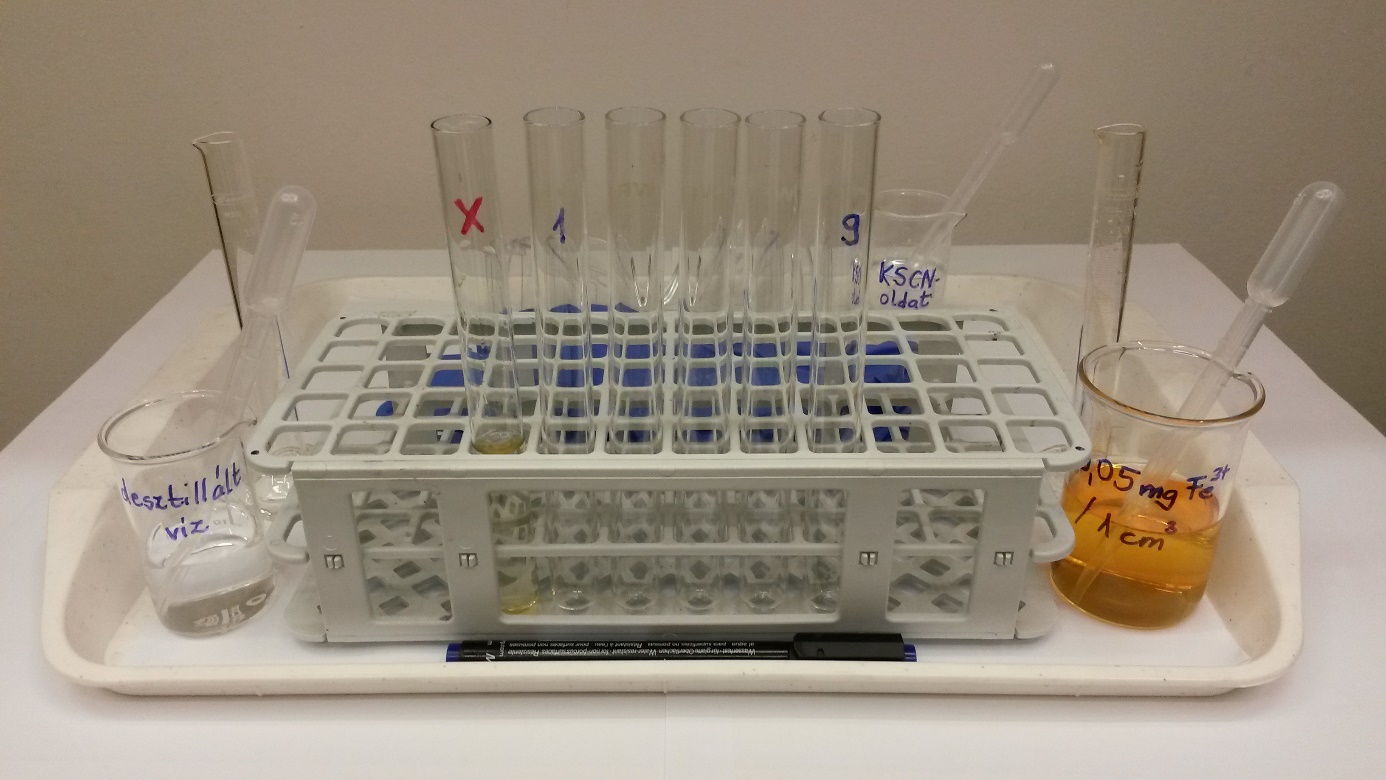 BalesetvédelemA használt anyagok veszélytelenek, csak arra kell figyelni, hogy azokat a tanulók ne kóstolják meg, ill. ne öntsék magukra vagy egymásra.HulladékkezelésA keletkező hulladékok veszélytelenek, ezért a mosogatóba is kiönthetők.Mennyire vasas az ivóvíz? (1. típus: receptszerű változat)Hazánkban az ivóvíz minőségét szigorú szabványok szerint ellenőrzik. (Ezért teljesen fölösleges pénzkidobás házi víztisztító-berendezéseket vásárolni vagy palackozott ivóvizet fogyasztani.) Ha a vízminta valamely összetevőjének koncentrációja (töménysége) meghaladja a szabványban előírt határértéket, akkor a hatóságok a vizet emberi fogyasztásra alkalmatlanná nyilvánítják. A vasionok ugyan nem veszélyesek az egészségre, de a víz ízét befolyásoló hatásuk miatt az ivóvízben nem lehet belőlük több, mint 200 µg/liter (azaz 0,200 mg/dm3). Ez a feladatlap arról szól, hogy hogyan lehet meghatározni a vizek vas(III)iontartalmát.A cseppentőt mindig tegyétek vissza aBba az oldatba, amelyiknek a kimérésére használtátOK!A feladatlap kitöltése során húzd alá vagy keretezd be a helyes vagy húzd át a hibás szövegrészt.1. Kísérlet: A tálcátokon lévő vas(III)ionoldat („Fe3+-oldat”) töménysége 0,050 mg Fe3+/cm3. Ez azt jelenti, hogy 1 cm3 oldatban 0,050 mg Fe3+-ion van. Mérjetek ki a mérőhengerrel 9 cm3 vas(III)ionoldatot a „9” jelű kémcsőbe. (A cseppentővel lehet könnyen beállítani a folyadékszintet a mérőhengerben.) Adjatok hozzá 1 cm3 kálium-tiocianát-oldatot („KSCN-oldat”) a másik cseppentővel, majd rázzátok össze a kémcső tartalmát.Tapasztalat: Az oldat ……………………………………………................................. színű lett.Magyarázat: A vas(III)ionok (Fe3+) a tiocianátionokkal (SCN-) ilyen színű vegyületet képeznek.2. Kísérlet: Mérjetek ki a cseppentővel 1 cm3 vas(III)ionoldatot az „1” jelű kémcsőbe. Adjatok hozzá 8 cm3 desztillált vizet. Adjatok hozzá 1 cm3 KSCN-oldatot is, majd rázzátok össze a kémcső tartalmát.Tapasztalat: Az oldat ……………………………………………........................................................... színű lett.Magyarázat: Az „1” jelű kémcsőben lévő oldat hígabb/töményebb, mint a „9” jelű kémcsőben lévő oldat. Ezért az „1” jelű kémcsőben lévő oldat világosabb/sötétebb színárnyalatú, mint a „9” jelű kémcsőben lévő oldat.3. Kísérlet: A „3”, az „5” és a „7” jelű kémcsövekben is készítsétek el a következő összetételű oldatokat. (Az összes térfogata mindegyik oldatnak 10 cm3 lesz.)„3” jelű kémcső: 3 cm3 vas(III)ionoldat + 6 cm3 desztillált víz + 1 cm3 KSCN-oldat;„5” jelű kémcső: 5 cm3 vas(III)ionoldat + 4 cm3 desztillált víz + 1 cm3 KSCN-oldat;„7” jelű kémcső: 7 cm3 vas(III)ionoldat + 2 cm3 desztillált víz + 1 cm3 KSCN-oldat.Tapasztalat: Minél töményebb az oldat a vas(III)ionokra nézve, annál világosabb/sötétebb a színárnyalata.Magyarázat: Minél töményebbek az oldatok a vas(III)ionokra nézve, annál kevesebb/több színes vegyület keletkezik belőlük.4. Kísérlet: Az „X” jelű kémcsőben 9 cm3 térfogatú, ismeretlen töménységű vas(III)ionoldat van. Adjatok hozzá 1 cm3 KSCN-oldatot, majd rázzátok össze a kémcső tartalmát. Határozzuk meg, hogy milyen töménységű ez vas(III)ionra nézve! Hasonlítsátok össze az így keletkezett oldat színét a többi kémcsőben lévő oldatok színéivel.Tapasztalat: Az „X” jelű kémcsőben lévő oldat a(z) …….. jelű kémcsőben lévő oldat színéhez hasonlít a legjobban.VAGY: Az „X” jelű kémcsőben lévő oldat a(z) ……. jelű és a(z) ……. jelű kémcsövekben lévő oldatok színe közé esik.Magyarázat: Az „X” jelű kémcsőben lévő oldatban kb. …….. cm3 volt az 0,050 mg/cm3 töménységű vas(III)ionoldatból.A KSCN-oldat hozzáadása után keletkezett oldat vas(III)iontartalma: kb. …….. mg/10 cm3, vagyis kb. ……. mg/dm3. Ez hígabb/töményebb, mint a szabványban lévő 0,200 mg/dm3 határérték. Az ilyen töménységben vas(III)iont tartalmazó víz tehát emberi fogyasztásra alkalmas/alkalmatlan.A valóságban a vízminták vastartalmát ilyen elv alapján, de pontosabb eszközökkel és érzékeny műszerekkel határozzák meg. Így kisebb koncentrációban is képesek összehasonlítani a keletkezett színes oldatok színeinek erősségét.Mennyire vasas az ivóvíz? (2. típus: receptszerű változat + a kísérlettervezés elmélete)Hazánkban az ivóvíz minőségét szigorú szabványok szerint ellenőrzik. (Ezért teljesen fölösleges pénzkidobás házi víztisztító-berendezéseket vásárolni vagy palackozott ivóvizet fogyasztani.) Ha a vízminta valamely összetevőjének koncentrációja (töménysége) meghaladja a szabványban előírt határértéket, akkor a hatóságok a vizet emberi fogyasztásra alkalmatlanná nyilvánítják. A vasionok ugyan nem veszélyesek az egészségre, de a víz ízét befolyásoló hatásuk miatt az ivóvízben nem lehet belőlük több, mint 200 µg/liter (azaz 0,200 mg/dm3). Ez a feladatlap arról szól, hogy hogyan lehet meghatározni a vizek vas(III)iontartalmát.A cseppentőt mindig tegyétek vissza aBba az oldatba, amelyiknek a kimérésére használtátOK!A feladatlap kitöltése során húzd alá vagy keretezd be a helyes vagy húzd át a hibás szövegrészt.1. Kísérlet: A tálcátokon lévő vas(III)ionoldat („Fe3+-oldat”) töménysége 0,050 mg Fe3+/cm3. Ez azt jelenti, hogy 1 cm3 oldatban 0,050 mg Fe3+-ion van. Mérjetek ki a mérőhengerrel 9 cm3 vas(III)ionoldatot a „9” jelű kémcsőbe. (A cseppentővel lehet könnyen beállítani a folyadékszintet a mérőhengerben.) Adjatok hozzá 1 cm3 kálium-tiocianát-oldatot („KSCN-oldat”) a másik cseppentővel, majd rázzátok össze a kémcső tartalmát.Tapasztalat: Az oldat ……………………………………………................................. színű lett.Magyarázat: A vas(III)ionok (Fe3+) a tiocianátionokkal (SCN-) ilyen színű vegyületet képeznek.2. Kísérlet: Mérjetek ki a cseppentővel 1 cm3 vas(III)ionoldatot az „1” jelű kémcsőbe. Adjatok hozzá 8 cm3 desztillált vizet. Adjatok hozzá 1 cm3 KSCN-oldatot is, majd rázzátok össze a kémcső tartalmát.Tapasztalat: Az oldat ……………………………………………........................................................... színű lett.Magyarázat: Az „1” jelű kémcsőben lévő oldat hígabb/töményebb, mint a „9” jelű kémcsőben lévő oldat. Ezért az „1” jelű kémcsőben lévő oldat világosabb/sötétebb színárnyalatú, mint a „9” jelű kémcsőben lévő oldat.3. Kísérlet: A „3”, az „5” és a „7” jelű kémcsövekben is készítsétek el a következő összetételű oldatokat. (Az összes térfogata mindegyik oldatnak 10 cm3 lesz.)„3” jelű kémcső: 3 cm3 vas(III)ionoldat + 6 cm3 desztillált víz + 1 cm3 KSCN-oldat;„5” jelű kémcső: 5 cm3 vas(III)ionoldat + 4 cm3 desztillált víz + 1 cm3 KSCN-oldat;„7” jelű kémcső: 7 cm3 vas(III)ionoldat + 2 cm3 desztillált víz + 1 cm3 KSCN-oldat.Tapasztalat: Minél töményebb az oldat a vas(III)ionokra nézve, annál világosabb/sötétebb a színárnyalata.Magyarázat: Minél töményebbek az oldatok a vas(III)ionokra nézve, annál kevesebb/több színes vegyület keletkezik belőlük.4. Kísérlet: Az „X” jelű kémcsőben 9 cm3 térfogatú, ismeretlen töménységű vas(III)ionoldat van. Adjatok hozzá 1 cm3 KSCN-oldatot, majd rázzátok össze a kémcső tartalmát. Határozzuk meg, hogy milyen töménységű ez vas(III)ionra nézve! Hasonlítsátok össze az így keletkezett oldat színét a többi kémcsőben lévő oldatok színéivel.Tapasztalat: Az „X” jelű kémcsőben lévő oldat a(z) …….. jelű kémcsőben lévő oldat színéhez hasonlít a legjobban.VAGY: Az „X” jelű kémcsőben lévő oldat a(z) ……. jelű és a(z) ……. jelű kémcsövekben lévő oldatok színe közé esik.Magyarázat: Az „X” jelű kémcsőben lévő oldatban kb. …….. cm3 volt az 0,050 mg/cm3 töménységű vas(III)ionoldatból.A KSCN-oldat hozzáadása után keletkezett oldat vas(III)iontartalma: kb. …….. mg/10 cm3, vagyis kb. ……. mg/dm3. Ez hígabb/töményebb, mint a szabványban lévő 0,200 mg/dm3 határérték. Az ilyen töménységben vas(III)iont tartalmazó víz tehát emberi fogyasztásra alkalmas/alkalmatlan.A kísérlet megtervezéséhez az „egyszerre csak egy tényezőt változtatunk” elvet használtuk:ugyanannyi és ugyanolyan töménységű KSCN-oldatot csöppentettünk minden oldatba;az oldatok végső térfogata mindig 10 cm3 lett (szükség esetén mindig desztillált vízzel kiegészítve).Az egyetlen változó tényező az oldatok vas(III)ion koncentrációja volt. Ettől függött a szín mélysége (intenzitása), mert az arányos az oldat vas(III)ion koncentrációjával. Az ismeretlen töménységű oldat színének a mélységét ismert koncentrációjú oldatok színének mélységével hasonlítottuk össze. Ebből tudtunk következtetni az oldat vas(III)ion koncentrációjára. Ez a módszer általánosan is használható, ha egy oldat valamilyen tulajdonsága arányos a töménységével. Ilyenkor ismert töménységű (koncentrációjú) oldatokból sorozatot készítünk („kalibráló sor”). Az ismeretlen töménységű oldat tulajdonságát az oldatsorozatéhoz hasonlítva, következtethetünk az ismeretlen koncentrációjára. A valóságban a vízminták vastartalmát ilyen elv alapján, de pontosabb eszközökkel és érzékeny műszerekkel határozzák meg. Így kisebb koncentrációban is képesek összehasonlítani a keletkezett színes oldatok színeinek erősségét.Mennyire vasas az ivóvíz? (3. típus: kísérlettervező változat)Hazánkban az ivóvíz minőségét szigorú szabványok szerint ellenőrzik. (Ezért teljesen fölösleges pénzkidobás házi víztisztító-berendezéseket vásárolni vagy palackozott ivóvizet fogyasztani.) Ha a vízminta valamely összetevőjének koncentrációja (töménysége) meghaladja a szabványban előírt határértéket, akkor a hatóságok a vizet emberi fogyasztásra alkalmatlanná nyilvánítják. A vasionok ugyan nem veszélyesek az egészségre, de a víz ízét befolyásoló hatásuk miatt az ivóvízben nem lehet belőlük több, mint 200 µg/liter (azaz 0,200 mg/dm3). Ez a feladatlap arról szól, hogy hogyan lehet meghatározni a vizek vas(III)iontartalmát.A cseppentőt mindig tegyétek vissza aBba az oldatba, amelyiknek a kimérésére használtátOK!A feladatlap kitöltése során húzd alá vagy keretezd be a helyes vagy húzd át a hibás szövegrészt.1. Kísérlet: A tálcátokon lévő vas(III)ionoldat („Fe3+-oldat”) töménysége 0,050 mg Fe3+/cm3. Ez azt jelenti, hogy 1 cm3 oldatban 0,050 mg Fe3+-ion van. Mérjetek ki a mérőhengerrel 9 cm3 vas(III)ionoldatot a „9” jelű kémcsőbe. (A cseppentővel lehet könnyen beállítani a folyadékszintet a mérőhengerben.) Adjatok hozzá 1 cm3 kálium-tiocianát-oldatot („KSCN-oldat”) a másik cseppentővel, majd rázzátok össze a kémcső tartalmát.Tapasztalat: Az oldat ……………………………………………................................. színű lett.Magyarázat: A vas(III)ionok (Fe3+) a tiocianátionokkal (SCN-) ilyen színű vegyületet képeznek.2. Kísérlet: Mérjetek ki a cseppentővel 1 cm3 vas(III)ionoldatot az „1” jelű kémcsőbe. Adjatok hozzá 8 cm3 desztillált vizet. Adjatok hozzá 1 cm3 KSCN-oldatot is, majd rázzátok össze a kémcső tartalmát.Tapasztalat: Az oldat ……………………………………………........................................................... színű lett.Magyarázat: Az „1” jelű kémcsőben lévő oldat hígabb/töményebb, mint a „9” jelű kémcsőben lévő oldat. Ezért az „1” jelű kémcsőben lévő oldat világosabb/sötétebb színárnyalatú, mint a „9” jelű kémcsőben lévő oldat.3. Kísérlet: Az „X” jelű kémcsőben ismeretlen töménységű vas(III)ionoldat van. Határozzátok meg, hogy körülbelül hány cm3-t mértek be a 0,050 mg/cm3 töménységű vas(III)ionoldatból ebbe a kémcsőbe, mielőtt desztillált vízzel 9 cm3-re hígították volna! Úgy tervezzétek meg a kísérletet, hogy 3 üres kémcsövetek van.A kísérlet megtervezéséhez az „egyszerre csak egy tényezőt (paramétert) változtatunk” elvet használjátok. Tehát a kémcsövek esetében mindent ugyanúgy kell tennetek. Ugyanazokat az eszközöket és anyagokat (oldatokat) kell használnotok, és ugyanolyan műveleteket kell végeznetek. Ha csak a kémcsövek vas-(III)-ion-tartalma különbözik (ez az egyetlen változó tényező), akkor csak az okozhatja az eltérő tapasztalatokat.A kísérlet terve: ………………………………………………………………………………………………………………………………………………………………………………………………………………………………………………………………………………………………………………………………….…………………………………………………………………………………………………………………………………………………………………………….…………………………………………………………………………………………………………………………………………………………………………….Tapasztalat: ……………………………………………………………………………………………………………………………………………………………………………………………………………………………………………………………………………………………………………………………………….Magyarázat: Az „X” jelű kémcsőben lévő oldatban kb. …….. cm3 volt az 0,050 mg/cm3 vas(III)ionoldatból.A KSCN-oldat hozzáadása után keletkezett oldat vas(III)iontartalma: …….. mg/10 cm3, vagyis ……. mg/dm3. Ez hígabb/töményebb, mint a szabványban lévő 0,200 mg/dm3 határérték. Az ilyen töménységben vas(III)iont tartalmazó víz tehát emberi fogyasztásra alkalmas/alkalmatlan.A kísérletek során alkalmazott módszer általánosan is használható, ha egy oldat valamilyen tulajdonsága arányos a töménységével. Ilyenkor ismert töménységű (koncentrációjú) oldatokból sorozatot készítünk („kalibráló sor”). Az ismeretlen töménységű oldat tulajdonságát az oldatsorozatéhoz hasonlítva, visszakövetkeztethetünk az ismeretlen koncentrációjára.A valóságban a vízminták vastartalmát ilyen elv alapján, de pontosabb eszközökkel és érzékeny műszerekkel határozzák meg. Így kisebb koncentrációban is képesek összehasonlítani a keletkezett színes oldatok színeinek erősségét.Mennyire vasas az ivóvíz? (tanári változat)Hazánkban az ivóvíz minőségét szigorú szabványok szerint ellenőrzik. (Ezért teljesen fölösleges pénzkidobás házi víztisztító-berendezéseket vásárolni vagy palackozott ivóvizet fogyasztani.) Ha a vízminta valamely összetevőjének koncentrációja (töménysége) meghaladja a szabványban előírt határértéket, akkor a hatóságok a vizet emberi fogyasztásra alkalmatlanná nyilvánítják. A vasionok ugyan nem veszélyesek az egészségre, de a víz ízét befolyásoló hatásuk miatt az ivóvízben nem lehet belőlük több, mint 200 µg/liter (azaz 0,200 mg/dm3). Ez a feladatlap arról szól, hogy hogyan lehet meghatározni a vizek vas(III)iontartalmát.A cseppentőt mindig tegyétek vissza aBba az oldatba, amelyiknek a kimérésére használtátOK!A feladatlap kitöltése során húzd alá vagy keretezd be a helyes vagy húzd át a hibás szövegrészt.1. Kísérlet: A tálcátokon lévő vas(III)ionoldat („Fe3+-oldat”) töménysége 0,050 mg Fe3+/cm3. Ez azt jelenti, hogy 1 cm3 oldatban 0,050 mg Fe3+-ion van. Mérjetek ki a mérőhengerrel 9 cm3 vas(III)ionoldatot a „9” jelű kémcsőbe. (A cseppentővel lehet könnyen beállítani a folyadékszintet a mérőhengerben.) Adjatok hozzá 1 cm3 kálium-tiocianát-oldatot („KSCN-oldat”) a másik cseppentővel, majd rázzátok össze a kémcső tartalmát.Tapasztalat: Az oldat (a kálium-tiocianát hozzáadásakor) vörös színű lett.Magyarázat: A vas(III)ionok (Fe3+) a tiocianátionokkal (SCN-) ilyen színű vegyületet képeznek.2. Kísérlet: Mérjetek ki a cseppentővel 1 cm3 vas(III)ionoldatot az „1” jelű kémcsőbe. Adjatok hozzá 8 cm3 desztillált vizet. Adjatok hozzá 1 cm3 KSCN-oldatot is, majd rázzátok össze a kémcső tartalmát.Tapasztalat: Az oldat halvány vörös színű lett.Magyarázat: Az „1” jelű kémcsőben lévő oldat hígabb/töményebb, mint a „9” jelű kémcsőben lévő oldat. Ezért az „1” jelű kémcsőben lévő oldat világosabb/sötétebb színű, mint a „9” jelű kémcsőben lévő oldat.[Csak az 1. és a 2. csoportok részére]3. Kísérlet: A „3”, az „5” és a „7” jelű kémcsövekben is készítsétek el a következő összetételű oldatokat. (Az összes térfogata mindegyik oldatnak 10 cm3 lesz.)„3” jelű kémcső: 3 cm3 vas(III)ionoldat + 6 cm3 desztillált víz + 1 cm3 KSCN-oldat;„5” jelű kémcső: 5 cm3 vas(III)ionoldat + 4 cm3 desztillált víz + 1 cm3 KSCN-oldat;„7” jelű kémcső: 7 cm3 vas(III)ionoldat + 2 cm3 desztillált víz + 1 cm3 KSCN-oldat.Tapasztalat: Minél töményebb az oldat a vas(III)ionokra nézve, annál világosabb/sötétebb a színe.Magyarázat: Minél töményebbek az oldatok a vas(III)ionokra nézve, annál kevesebb/több színes vegyület keletkezik belőlük a reakció során.4. Kísérlet: Az „X” jelű kémcsőben 9 cm3 térfogatú, ismeretlen töménységű vas(III)ionoldat van. Adjatok hozzá 1 cm3 KSCN-oldatot, majd rázzátok össze a kémcső tartalmát. Határozzuk meg, hogy milyen töménységű ez vas(III)ionra nézve! Hasonlítsátok össze az így keletkezett oldat színét a többi kémcsőben lévő oldatok színéivel.Tapasztalat: Az „X” jelű kémcsőben lévő oldat (pl.) a(z) „5” jelű kémcsőben lévő oldat színéhez hasonlít a legjobban.VAGY: Az „X” jelű kémcsőben lévő oldat (pl.) a(z) „1” jelű és a(z) „3” jelű kémcsövekben lévő oldatok színe közé esik.Magyarázat: Az „X” jelű kémcsőben lévő oldatban kb. (pl.) 5 cm3 volt az 0,050 mg/cm3 töménységű vas(III)ionoldatból.A KSCN-oldat hozzáadása után keletkezett oldat vas(III)iontartalma: (pl.) kb. 0,25 mg/10 cm3, vagyis kb. 25 mg/dm3. Ez hígabb/töményebb, mint a szabványban lévő 0,200 mg/dm3 határérték. Az ilyen töménységben vas(III)iont tartalmazó víz tehát emberi fogyasztásra alkalmas/alkalmatlan.A valóságban a vízminták vastartalmát ilyen elv alapján, de pontosabb eszközökkel és érzékeny műszerekkel határozzák meg. Így kisebb koncentrációban is képesek összehasonlítani a keletkezett színes oldatok színeinek erősségét.Megjegyzések:Az alábbi fényképen láthatók az elvégzett kísérletek eredményeként keletkezett oldatok. A piros „X” jelű ismeretlen összetétele 2 cm3 0,050 mg Fe3+/cm3 oldat + 7 cm3 desztillált víz, a kék „X” jelű ismeretlené pedig 4 cm3 0,050 mg Fe3+/cm3 oldat + 5 cm3 desztillált víz volt.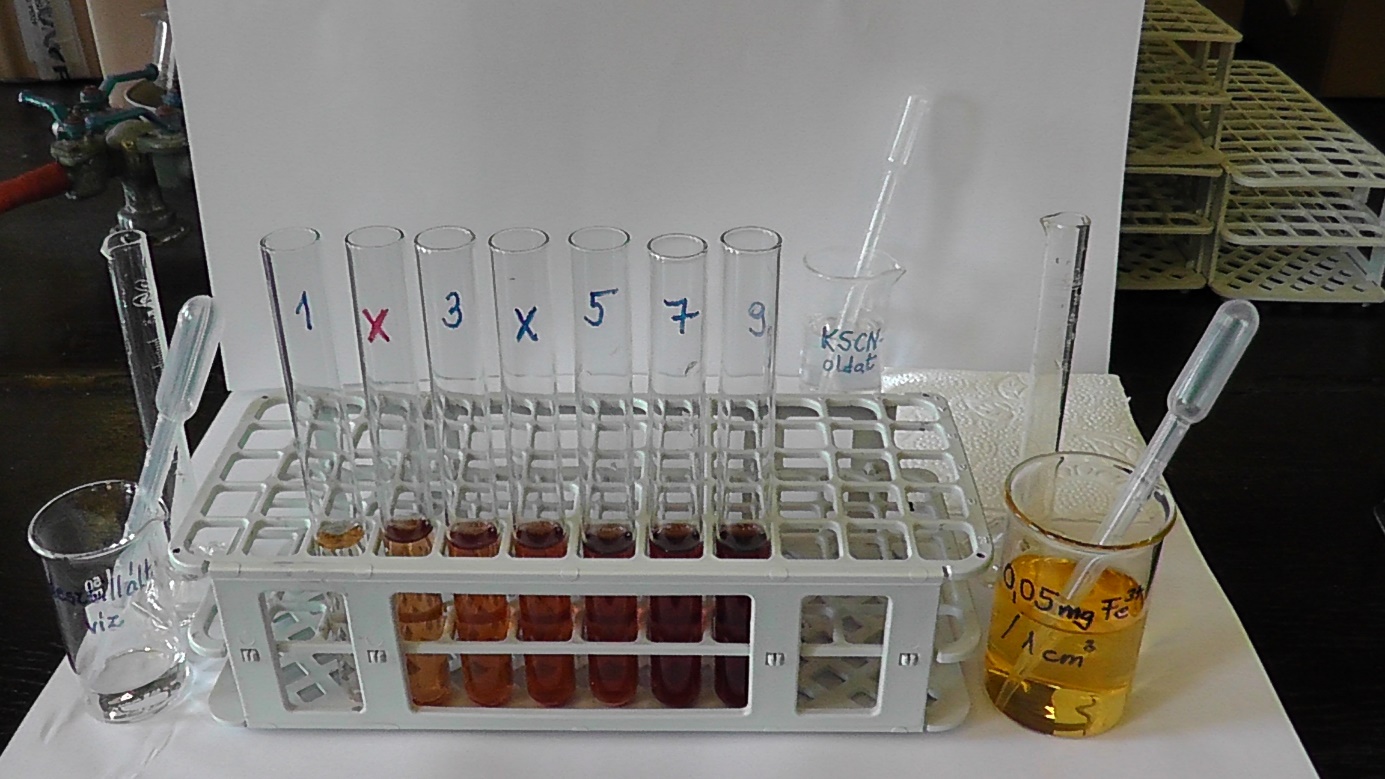 [Csak a 2.típusú csoportnak]A kísérlet megtervezéséhez az „egyszerre csak egy tényezőt változtatunk” elvet használtuk:ugyanannyi és ugyanolyan töménységű KSCN-oldatot csöppentettünk minden oldatba;az oldatok végső térfogata mindig 10 cm3 lett (szükség esetén mindig desztillált vízzel kiegészítve).Az egyetlen változó tényező az oldatok vas(III)ion-koncentrációja volt. Ettől függött a szín mélysége (intenzitása), mert az arányos az oldat vas(III)ion-koncentrációjával. Az ismeretlen töménységű oldat színének a mélységét ismert koncentrációjú oldatok színének mélységével hasonlítottuk össze. Ebből tudtunk következtetni az oldat vas(III)ion-koncentrációjára. Ez a módszer általánosan is használható, ha egy oldat valamilyen tulajdonsága arányos a töménységével. Ilyenkor ismert töménységű (koncentrációjú) oldatokból sorozatot készítünk („kalibráló sor”). Az ismeretlen töménységű oldat tulajdonságát az oldatsorozatéhoz hasonlítva, következtethetünk az ismeretlen koncentrációjára.[Csak a 3. típusú csoportoknak!]3. Kísérlet: Az „X” jelű kémcsőben ismeretlen töménységű vas(III)ionoldat van. Határozzátok meg, hogy körülbelül hány cm3-t mértek be a 0,050 mg/cm3 töménységű vas(III)ionoldatból ebbe a kémcsőbe, mielőtt desztillált vízzel 9 cm3-re hígították volna! Úgy tervezzétek meg a kísérletet, hogy 3 üres kémcsövetek van.A kísérlet megtervezéséhez az „egyszerre csak egy tényezőt (paramétert) változtatunk” elvet használjátok. Tehát a kémcsövek esetében mindent ugyanúgy kell tennetek. Ugyanazokat az eszközöket és anyagokat (oldatokat) kell használnotok, és ugyanolyan műveleteket kell végeznetek. Ha csak a kémcsövek vas(III)iontartalma különbözik (ez az egyetlen változó tényező), akkor csak az okozhatja az eltérő tapasztalatokat.A kísérlet terve: Először készíteni kell a 3 üres kémcsőben, az „1” és a „9” jelű kémcsövekkel azonos eljárást követve, különböző vas(III)ion-tartalmú oldatokat. Például:„3” jelű kémcső: 3 cm3 vas(III)ionoldat + 6 cm3 desztillált víz + 1 cm3 KSCN-oldat;„5” jelű kémcső: 5 cm3 vas(III)ionoldat + 4 cm3 desztillált víz + 1 cm3 KSCN-oldat;„7” jelű kémcső: 7 cm3 vas(III)ionoldat + 2 cm3 desztillált víz + 1 cm3 KSCN-oldat.Utána a 9 cm3 ismeretlen töménységű vas(III)ionoldathoz 1 cm3 KSCN-oldatot adunk A keletkezett oldat színét összehasonlítjuk a kísérletben nyert oldatsorozat színeivel. Megkeressük, melyikkel egyezik meg, vagy melyikhez hasonlít a legjobban.Tapasztalatok:Minél töményebb az oldat a vas(III)ionokra nézve, annál sötétebb a színe.Az „X” jelű kémcsőben lévő oldat (pl.) a(z) „5” jelű kémcsőben lévő oldat színéhez hasonlít a legjobban.VAGY:Az „X” jelű kémcsőben lévő oldat a(z) „1” jelű és a(z) „3” jelű kémcsövekben lévő oldatok színe közé esik.Magyarázat: Az „X” jelű kémcsőben lévő oldatban (pl.) kb. 5 cm3 volt az 0,050 mg/cm3 töménységű vas(III)ionoldatból.A KSCN-oldat hozzáadása után keletkezett oldat vas(III)iontartalma: (pl.) kb. 0,25 mg/10 cm3, vagyis kb. 25 mg/dm3. Ez hígabb/töményebb, mint a szabványban lévő 0,200 mg/dm3 határérték. Az ilyen töménységben vas(III)iont tartalmazó víz tehát emberi fogyasztásra alkalmas/alkalmatlan.A kísérletek során alkalmazott módszer általánosan is használható, ha egy oldat valamilyen tulajdonsága arányos a töménységével. Ilyenkor ismert töménységű (koncentrációjú) oldatokból sorozatot készítünk („kalibráló sor”). Az ismeretlen töménységű oldat tulajdonságát az oldatsorozatéhoz hasonlítva, visszakövetkeztethetünk az ismeretlen koncentrációjára.